新 书 推 荐中文书名：《你仍在跳动的心脏》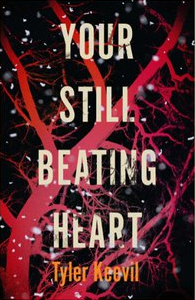 英文书名：YOUR STILL BEATING HEART 作    者：Tyler Keevil	出 版 社：Myriad代理公司：Johnson &Alcock/ANA/Vicky Wen页    数：约8万字出版时间：2020年9月代理地区：中国大陆、台湾审读资料：电子稿类    型：惊悚悬疑版权已授：意大利、西班牙、法国内容简介：改变一个人的一生只需要一瞬间：在伦敦发生的一起随机刺杀事件让一位年轻女子变成了寡妇，并迫使她与以往的生活彻底断绝。为应对此境遇，她临时起意给自己定了一趟去布拉格的旅程——那个她当时订婚的城市。但到那里之后，她发现自己在逐渐地疏远、分离并解脱于一辈子循规蹈矩的生活，而并非屈从于她的悲痛。就在此时，他们找到了她。他们给了像她这样的人一份工作，严格意义上讲这并不合法，但工作看上去很简单：越过边境进入乌克兰，取上些“东西”然后回来，仅此一次。她接受了，因为她别无选择。她没有低估需要她带回来的这件“货物”性质上任何的可能性，但她没有想到是一个孩子。果戈里大约十岁，营养不良，战战兢兢而且不会说英语。他随身只带了两张皱巴巴的纸。在路上的几小时后，他给她看了它们：一则报纸上的迪斯尼乐园的广告、一个他看不懂但被告知要妥善保管的东西：医疗报告。从那个时刻起，她赌上了自己的性命要将他们两个人一起解救出来。她越过了边境回到了欧洲。雇佣她的人需要尽可能时间长地认为一切都在按计划进行，因为当他们一旦察觉了什么，那将会是一个全新的、更加危险的游戏。时间正在一秒一秒地过去。作者简介：泰勒·基维尔（Tyler Keevil）在温哥华长大，二十岁左右搬到威尔士。他是三本小说的作者——《火球》（Fireball）（帕提亚出版社）、《驱动》（The Drive）（米瑞德出版社）和《无良人》（No Good Brother）（博罗出版社，2018年）以及短篇小说集《巴拉德湾》（Burrard Inlet）（帕提亚出版社）。他凭借写作获得了诸多奖项，包括威尔士年度图书奖（the Wales Book of the Year People’s Prize）和作家信托基金/麦克莱兰和斯图尔特旅程奖（The Writers’ Trust/ McClelland & Stewart Journey Prize）。他于卡迪夫大学讲授创造性写作。《无良人》（No Good Brother）入围了首届威尔伯·史密斯奖（Wilbur Smith Prize），并卖给了乔治·克鲁尼的烟屋电影制片公司（Smoke House）。泰勒最近也入围了英联邦作家的短篇小说奖。媒体评价：“既具有说服力又令人感到不安，这部犀利的惊悚小说提醒了我们若想要真正地活着，必须先知晓死亡。在迷失中我们与真实的自己对峙，然而我们可能认不出所发现的那个人。在他一贯令人震惊的散文中，基维尔加剧了紧张情绪，你无法把视线从这本书上移开。”----凯瑟琳·斯坦斯菲尔德（Francesca Rhydderch）“作为一个小说家，泰勒·基维尔有一种非凡的将一群引人注目的独行侠和怪人聚集在一起的能力。从表面上看，这是一部情节紧张的惊悚小说，但基维尔却从这一类型中塑造出了一个令人既难忘又心碎的关于故事和讲述故事的故事。” ----弗朗西丝卡·赖德奇（Francesca Rhydderch）“这部紧张的惊悚小说背景设置在东欧，但更加地是设置在人的内心世界里，探索着它的黑暗、堕落以及对爱的能力。这种兴奋一直持续到几乎达到神话般的残酷和威力的高潮为止。”——理查德·弗朗西斯（Richard Francis）“基维尔的描写令人吃惊地透彻。在《你依旧跳动的心》里，他为读者提供了一部扣人心弦、引人入胜的作品，并以他令人羡慕的一丝不苟的风格提醒着我们，我们的生活是多么地风雨飘摇以及我们应当多么地去珍惜它们。一部兴奋、有趣、动人的作品。”  ----丽贝卡·F·约翰（Rebecca F. John）谢谢您的阅读！请将回馈信息发至：文清（Vicky Wen） 
安德鲁﹒纳伯格联合国际有限公司北京代表处 
北京市海淀区中关村大街甲59号中国人民大学文化大厦1705室邮编：100872 
电话：010-82449185  传真：010-82504200 
网址：www.nurnberg.com.cn 
微博：http://weibo.com/nurnberg 
豆瓣小站：http://site.douban.com/110577/ 微信订阅号：ANABJ2002